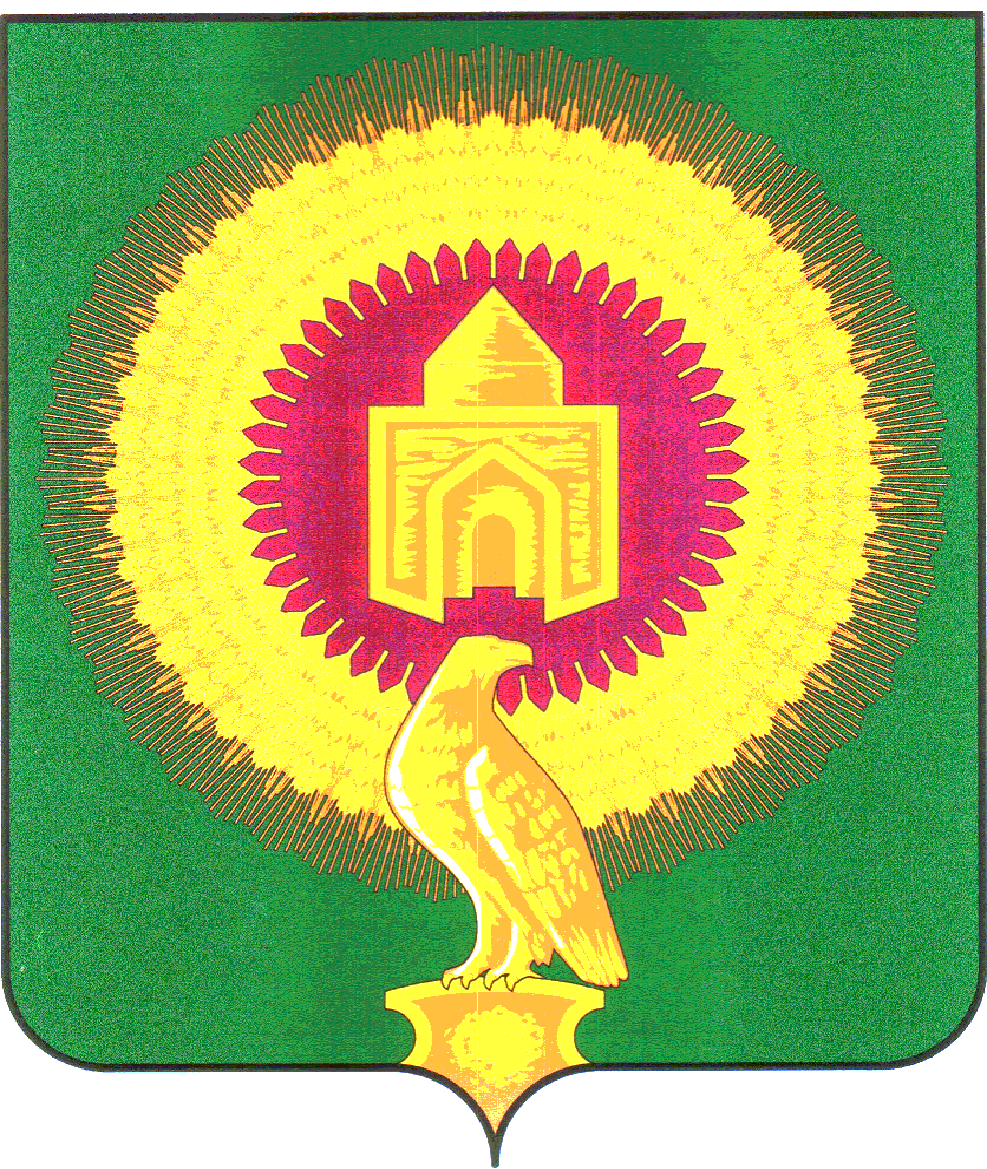 СОВЕТ ДЕПУТАТОВПОКРОВСКОГО СЕЛЬСКОГО ПОСЕЛЕНИЯВАРНЕНСКОГО МУНИЦИПАЛЬНОГО РАЙОНАЧЕЛЯБИНСКОЙ ОБЛАСТИРЕШЕНИЕот «17» сентября 2018 года                   № 19п.НовопокровкаО досрочном прекращении полномочийдепутата Совета депутатовПокровского сельского поселенияпо избирательному округу №5Гладских Н.Н.	В соответствии с пп.1 п.1 ст.22.2 Устава Покровского сельского поселения, Совет депутатов Покровского сельского поселенияРЕШАЕТ:1.Досрочно прекратить полномочия в связи со смертью депутата Совета депутатов Покровского сельского поселения по избирательному округу № 5 Гладских Натальи Николаевны.2.Настоящее решение вступает  в силу с момента его принятия.3.Настоящее решение опубликовать в районной газете «Советское село» и обнародовать на информационном сайте администрации Покровского сельского поселения.Председатель Совета депутатовПокровского сельского поселения:       ___________________ О.Н.Еспаева                      